Leoni generates record sales in 2014 thanks to strong automotive and industrial businessEarnings in line with projections at EUR 182.5 millionNuremberg, 12 February 2015 – Leoni, the leading European provider of cables and cable systems to the automotive sector and other industries, completed its 2014 financial year with record sales of EUR 4.1 billion (2013: EUR 3.9 billion), according to provisional calculations. The Group had forecast income of precisely this amount. Strong demand from the automotive industry and the industrial applications sector were the main drivers of our business in the fourth quarter as well.From October to December 2014, furthermore, Leoni generated earnings before interest and taxes (EBIT) of EUR 49.8 million (Q4/2013: EUR 48.8 million). Based on provisional calculations, EBIT for the year as a whole amounted to EUR 182.5 million (previous year: EUR 163.1 million); the forecast figure was more than EUR 180 million. Net income will probably come to around EUR 115.1 million (previous year: EUR 105.9 million).Sales and earnings increases expected in 2015A comprehensive report will be provided upon presentation of the final figures for the year at the balance sheet press conference on 17 March 2015 as well as the analyst and investor conference on 18 March 2015. Leoni will then also issue a specific forecast for the 2015 financial year. The cable and wiring systems specialist also underpins its previously communicated outlook for 2016. Based above all on the Wiring Systems Division’s well filled order book, Leoni is still confident that it will reach the sales threshold of EUR 5 billion in 2016. By then the return on sales is to have risen to 7 percent.(1.705 printed characters incl. blanks) Related illustration material can be downloaded from https://www.leoni.com/en/press/releases/details/leoni-generates-record-sales-in-2014-thanks-to-strong-automotive-and-industrial-business About the Leoni GroupLeoni is a global supplier of wires, optical fibers, cables and cable systems as well as related services for the automotive sector and further industries. Leoni develops and produces technically sophisticated products from single-core automotive cables through to complete wiring systems. Leoni’s product range also comprises wires and strands, standardised cables, special cables and cable system assemblies for various industrial markets. The group of companies, which is listed on the German MDAX, employs around 68,000 people in 31 countries and generated consolidated sales of EUR 4.1 billion in 2014.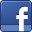 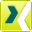 Contact person for journalistsDr. Bernd BuhmannCorporate CommunicationsLEONI AGPhone	+49 (0)911-2023-323Fax	+49 (0)911-2023-231E-Mail	presse@leoni.com